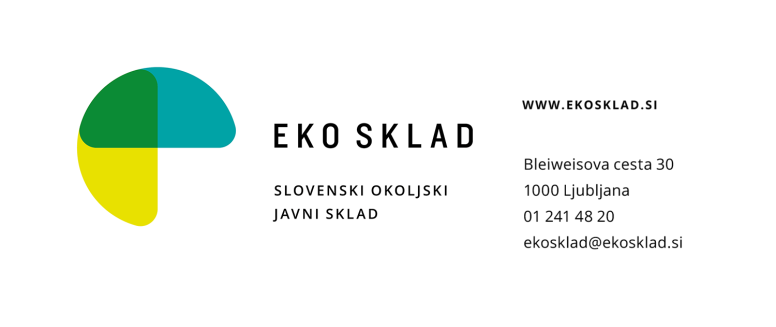 POROČILO O UPRAVIČENI PORABI _. PREDPLAČILA / POROČILO O UPRAVIČENI PORABI SREDSTEVJavni razpis NVO19 za sofinanciranje podnebnih programov vsebinskih mrež nevladnih organizacij za področji varstva okolja in urejanja prostora1.1 Tabela z izvedenimi aktivnostmi in doseženimi vrednostmiNavodila za izpolnjevanje tabele:V tabeli opišite, kako z aktivnostmi dosegate kazalnike rezultatov, ki jih sproti za vsako obdobje ovrednotite (seštevate dosežene vrednosti). Pri številčenju kazalnikov in aktivnosti bodite pozorni, da se novi nadaljujejo (oštevilčijo) glede na že dosežene kazalnike in opravljene aktivnosti v predhodnem obdobju. Če ste z aktivnostmi prispevali k že doseženemu kazalniku iz prejšnjega obdobja ali pa se navezuje doseganje kazalnika na aktivnost iz prejšnjega obdobja, to jasno označite v pripombah. Na koncu razpredelnice za posamezen specifični cilj lahko vpišete dodatne in/ali inovativne aktivnosti, ki so prispevale k doseganju specifičnega cilja, a niso vezane na konkreten kazalnik.Pri vsakem kazalniku v poročevalskem obdobju vpišete napredek na način, da predhodno poročilo dopolnite z napredkom v poročevalskem obdobju. Kazalnike oštevilčite, iz poročila naj jasno izhaja v katerem obdobju ste jih dosegli. Pod stolpec »Dokazila podana v poročilu« napišite, katera dokazila ste priložili k poročilu in jih tudi številčno označite. Ta dokazila naj bodo priložena po posameznih specifičnih ciljih in sicer po posameznih pričakovanih rezultatih in aktivnostih (npr. 1. mapa: 1. specifični cilj, 1. pričakovan rezultat; 2. mapa: 2. specifični cilj, 1.  pričakovan rezultat itd.). Dokazila priložite v elektronski obliki kot prilogo k poročilu.Opišite tudi morebitne spremembe glede na aktivnosti za dosego specifičnih ciljev s kazalniki in ciljnimi skupinami, ki so bile priložene prijavnici.1.2 Izvajanje komunikacijske načrtaNavedite dosedanje aktivnosti in rezultate komunikacijskega načrta. K poročilu priložite dokazila o izvedbi teh aktivnosti. Pazljivo izpolnite vse finančne obrazce, ki so pripravljeni v priloženih datotekah (xls). Vsi finančni obrazci (1–4) so obvezne sestavine poročila in jih je potrebno priložiti poročilu skupaj z dokazili za izkazovanje stroškov, ki so navedeni v 5. točki razpisne dokumentacije. Oseba, pooblaščena za zastopanje prijavitelja, mora s podpisom in žigom potrditi resničnost podatkov na vsakem obrazcu posebej. Na vrhu vsakega obrazca navedite številko poročila.V poročilo morajo biti vključeni vsi nastali stroški Podnebnega programa v poročanem obdobju in opredeljeni v skladu z navodili in pogoji v razpisni dokumentaciji. Vnašajte le v polja, ki niso obarvana, sistem bo preostale vrednosti izračunal samodejno. Vsi stroški naj bodo zaokroženi na najbližji evro. Pri vsakem strošku v poročevalskem obdobju vpišete nov strošek na način, da predhodno poročilo dopolnite z novim stroškom v poročevalskem obdobju in ga ustrezno označite. V finančnem delu poročila aktivnosti navežite na kazalnike, h katerim so opisane aktivnosti prispevale.V obrazcu 1 navedite skupne zneske tako upravičenih kot tudi vseh ostalih (neupravičenih) stroškov projekta.V obrazce 2, 3, 4 vnašajte le upravičene stroške, pri čemer bodite posebej pozorni, kdaj je potrebno vpisati bruto in kdaj neto vrednost, saj je DDV pri nekaterih organizacijah delno ali v celoti neupravičen strošek.Kategorije upravičenih in neupravičenih stroškov ter potrebna dokazila so podrobneje opredeljena v razpisni dokumentaciji.Dokazila za izkazovanje stroškov naj bodo priložena v elektronski obliki in sicer naj bo vsaka kategorija stroškov v posamezni mapi. Znotraj vsake kategorije naj bodo dokazila razvrščena oz. označena po aktivnostih določenega specifičnega cilja.Dokazila k vsebinskemu poročiluFinančno poročilo (excel obrazci 1 – 4)Dokazila k finančnemu poročilu (tudi mesečne časovnice)Izjava ob predložitvi poročilaZahtevek za izplačilo1. VSEBINSKO POROČILO1. specifični cilj: Okrepiti strokovno usposobljenost vsebinske mreže na področju okolja ali prostora ter na dodatnih vsebinskih področjih, v primeru, da vsebinska mreža vključuje NVO-je iz dodatnih vsebinskih področij, za reševanje podnebnih izzivov.1. specifični cilj: Okrepiti strokovno usposobljenost vsebinske mreže na področju okolja ali prostora ter na dodatnih vsebinskih področjih, v primeru, da vsebinska mreža vključuje NVO-je iz dodatnih vsebinskih področij, za reševanje podnebnih izzivov.1. specifični cilj: Okrepiti strokovno usposobljenost vsebinske mreže na področju okolja ali prostora ter na dodatnih vsebinskih področjih, v primeru, da vsebinska mreža vključuje NVO-je iz dodatnih vsebinskih področij, za reševanje podnebnih izzivov.1. specifični cilj: Okrepiti strokovno usposobljenost vsebinske mreže na področju okolja ali prostora ter na dodatnih vsebinskih področjih, v primeru, da vsebinska mreža vključuje NVO-je iz dodatnih vsebinskih področij, za reševanje podnebnih izzivov.1. specifični cilj: Okrepiti strokovno usposobljenost vsebinske mreže na področju okolja ali prostora ter na dodatnih vsebinskih področjih, v primeru, da vsebinska mreža vključuje NVO-je iz dodatnih vsebinskih področij, za reševanje podnebnih izzivov.Pričakovani rezultatiAktivnosti (opis izvedbe aktivnosti in čas izvedbe)Kazalniki rezultatov oz. aktivnosti z doseženimi vrednostmiDokazila podana v poročiluVisoka strokovna usposobljenost  vsebinske mreže in njenih članic na svojem vsebinskem področju (in povezava tega področja z dodanimi vsebinskimi področji) za reševanje podnebnih izzivov.Visoka strokovna usposobljenost  vsebinske mreže in njenih članic na svojem vsebinskem področju (in povezava tega področja z dodanimi vsebinskimi področji) za reševanje podnebnih izzivov.Visoka strokovna usposobljenost  vsebinske mreže in njenih članic na svojem vsebinskem področju (in povezava tega področja z dodanimi vsebinskimi področji) za reševanje podnebnih izzivov.Visoka strokovna usposobljenost  vsebinske mreže in njenih članic na svojem vsebinskem področju (in povezava tega področja z dodanimi vsebinskimi področji) za reševanje podnebnih izzivov.Visoka strokovna usposobljenost  vsebinske mreže in njenih članic na svojem vsebinskem področju (in povezava tega področja z dodanimi vsebinskimi področji) za reševanje podnebnih izzivov.Dodatne in/ali inovativne aktivnosti2. specifični cilj: Okrepiti zagovorniško usposobljenost vsebinske mreže in njenih članic pri oblikovanju in izvajanju sektorskih politik, ki so povezane s podnebnimi cilji2. specifični cilj: Okrepiti zagovorniško usposobljenost vsebinske mreže in njenih članic pri oblikovanju in izvajanju sektorskih politik, ki so povezane s podnebnimi cilji2. specifični cilj: Okrepiti zagovorniško usposobljenost vsebinske mreže in njenih članic pri oblikovanju in izvajanju sektorskih politik, ki so povezane s podnebnimi cilji2. specifični cilj: Okrepiti zagovorniško usposobljenost vsebinske mreže in njenih članic pri oblikovanju in izvajanju sektorskih politik, ki so povezane s podnebnimi cilji2. specifični cilj: Okrepiti zagovorniško usposobljenost vsebinske mreže in njenih članic pri oblikovanju in izvajanju sektorskih politik, ki so povezane s podnebnimi ciljiPričakovani rezultatiAktivnosti (opis izvedbe aktivnosti in čas izvedbe)Kazalniki rezultatov oz. aktivnosti z doseženimi vrednostmiDokazila podana v poročiluVisoka usposobljenost organizacij za kakovostno zagovorništvo pri gradivih in postopkih, ki so pomembni za doseganje ciljev na področju blaženja podnebnih sprememb in prilagajanja nanjeVisoka usposobljenost organizacij za kakovostno zagovorništvo pri gradivih in postopkih, ki so pomembni za doseganje ciljev na področju blaženja podnebnih sprememb in prilagajanja nanjeVisoka usposobljenost organizacij za kakovostno zagovorništvo pri gradivih in postopkih, ki so pomembni za doseganje ciljev na področju blaženja podnebnih sprememb in prilagajanja nanjeVisoka usposobljenost organizacij za kakovostno zagovorništvo pri gradivih in postopkih, ki so pomembni za doseganje ciljev na področju blaženja podnebnih sprememb in prilagajanja nanjeVisoka usposobljenost organizacij za kakovostno zagovorništvo pri gradivih in postopkih, ki so pomembni za doseganje ciljev na področju blaženja podnebnih sprememb in prilagajanja nanjeDodatne in/ali inovativne aktivnosti3. specifični cilj: Okrepiti medsektorsko povezovanje, mreženje in sodelovanje za razvoj novih rešitev v okviru blaženja podnebnih sprememb in prilagajanja nanje.3. specifični cilj: Okrepiti medsektorsko povezovanje, mreženje in sodelovanje za razvoj novih rešitev v okviru blaženja podnebnih sprememb in prilagajanja nanje.3. specifični cilj: Okrepiti medsektorsko povezovanje, mreženje in sodelovanje za razvoj novih rešitev v okviru blaženja podnebnih sprememb in prilagajanja nanje.3. specifični cilj: Okrepiti medsektorsko povezovanje, mreženje in sodelovanje za razvoj novih rešitev v okviru blaženja podnebnih sprememb in prilagajanja nanje.3. specifični cilj: Okrepiti medsektorsko povezovanje, mreženje in sodelovanje za razvoj novih rešitev v okviru blaženja podnebnih sprememb in prilagajanja nanje.Pričakovani rezultatiAktivnosti (opis izvedbe aktivnosti in čas izvedbe)Kazalniki rezultatov oz. aktivnosti z doseženimi vrednostmiDokazila podana v poročiluVzpostavljeno okolje za horizontalno sodelovanje sektorjev in medsebojno sodelovanje akterjev lokalne, regionalne in državne ravni.Vzpostavljeno okolje za horizontalno sodelovanje sektorjev in medsebojno sodelovanje akterjev lokalne, regionalne in državne ravni.Vzpostavljeno okolje za horizontalno sodelovanje sektorjev in medsebojno sodelovanje akterjev lokalne, regionalne in državne ravni.Vzpostavljeno okolje za horizontalno sodelovanje sektorjev in medsebojno sodelovanje akterjev lokalne, regionalne in državne ravni.Vzpostavljeno okolje za horizontalno sodelovanje sektorjev in medsebojno sodelovanje akterjev lokalne, regionalne in državne ravni.Dodatne in/ali inovativne aktivnostiVisoko učinkovito medsektorsko sodelovanje na področju podnebnih sprememb, ki spodbudijo medsektorsko razpravo o naslavljanju podnebnih izzivov.Visoko učinkovito medsektorsko sodelovanje na področju podnebnih sprememb, ki spodbudijo medsektorsko razpravo o naslavljanju podnebnih izzivov.Visoko učinkovito medsektorsko sodelovanje na področju podnebnih sprememb, ki spodbudijo medsektorsko razpravo o naslavljanju podnebnih izzivov.Visoko učinkovito medsektorsko sodelovanje na področju podnebnih sprememb, ki spodbudijo medsektorsko razpravo o naslavljanju podnebnih izzivov.Visoko učinkovito medsektorsko sodelovanje na področju podnebnih sprememb, ki spodbudijo medsektorsko razpravo o naslavljanju podnebnih izzivov.Dodatne in/ali inovativne aktivnosti3.  Nove rešitve za horizontalno medsektorsko naslavljanje podnebnih izzivov.3.  Nove rešitve za horizontalno medsektorsko naslavljanje podnebnih izzivov.3.  Nove rešitve za horizontalno medsektorsko naslavljanje podnebnih izzivov.3.  Nove rešitve za horizontalno medsektorsko naslavljanje podnebnih izzivov.3.  Nove rešitve za horizontalno medsektorsko naslavljanje podnebnih izzivov.Dodatne in/ali inovativne aktivnosti4. specifični cilj: Okrepitev delovanja vsebinske mreže in povezovanja NVO-jev iz primarnega vsebinskega področja in NVO-jev iz dodatnih vsebinskih področij, če vsebinska mreža vključuje članice iz dodatnih vsebinskih področij, za izzive podnebnih sprememb.4. specifični cilj: Okrepitev delovanja vsebinske mreže in povezovanja NVO-jev iz primarnega vsebinskega področja in NVO-jev iz dodatnih vsebinskih področij, če vsebinska mreža vključuje članice iz dodatnih vsebinskih področij, za izzive podnebnih sprememb.4. specifični cilj: Okrepitev delovanja vsebinske mreže in povezovanja NVO-jev iz primarnega vsebinskega področja in NVO-jev iz dodatnih vsebinskih področij, če vsebinska mreža vključuje članice iz dodatnih vsebinskih področij, za izzive podnebnih sprememb.4. specifični cilj: Okrepitev delovanja vsebinske mreže in povezovanja NVO-jev iz primarnega vsebinskega področja in NVO-jev iz dodatnih vsebinskih področij, če vsebinska mreža vključuje članice iz dodatnih vsebinskih področij, za izzive podnebnih sprememb.4. specifični cilj: Okrepitev delovanja vsebinske mreže in povezovanja NVO-jev iz primarnega vsebinskega področja in NVO-jev iz dodatnih vsebinskih področij, če vsebinska mreža vključuje članice iz dodatnih vsebinskih področij, za izzive podnebnih sprememb.Pričakovani rezultatiAktivnosti (opis izvedbe aktivnosti, predstavitev metod dela in časovni okvir posamezne aktivnosti)Kazalniki rezultatov oz. aktivnosti z doseženimi vrednostmiDokazila podana v poročiluOkrepljeno sodelovanje članic vsebinske mreže iz različnih vsebinskih  področjih, vključno z vzpostavljenimi protokoli oz. mehanizmi za usklajevanje stališč pri vplivanju na sektorske politike. Okrepljeno sodelovanje članic vsebinske mreže iz različnih vsebinskih  področjih, vključno z vzpostavljenimi protokoli oz. mehanizmi za usklajevanje stališč pri vplivanju na sektorske politike. Okrepljeno sodelovanje članic vsebinske mreže iz različnih vsebinskih  področjih, vključno z vzpostavljenimi protokoli oz. mehanizmi za usklajevanje stališč pri vplivanju na sektorske politike. Okrepljeno sodelovanje članic vsebinske mreže iz različnih vsebinskih  področjih, vključno z vzpostavljenimi protokoli oz. mehanizmi za usklajevanje stališč pri vplivanju na sektorske politike. Okrepljeno sodelovanje članic vsebinske mreže iz različnih vsebinskih  področjih, vključno z vzpostavljenimi protokoli oz. mehanizmi za usklajevanje stališč pri vplivanju na sektorske politike. Dodatne in/ali inovativne aktivnostiZagotovitev podpornega okolja članicam vsebinske mreže k zagovorniški in strokovni usposobljenosti.Zagotovitev podpornega okolja članicam vsebinske mreže k zagovorniški in strokovni usposobljenosti.Zagotovitev podpornega okolja članicam vsebinske mreže k zagovorniški in strokovni usposobljenosti.Zagotovitev podpornega okolja članicam vsebinske mreže k zagovorniški in strokovni usposobljenosti.Zagotovitev podpornega okolja članicam vsebinske mreže k zagovorniški in strokovni usposobljenosti.Dodatne in/ali inovativne aktivnostiŠirjenje mreže (po številu članic in po vsebinskih področjih) s ciljem nacionalnega naslavljanja podnebnih izzivov.Širjenje mreže (po številu članic in po vsebinskih področjih) s ciljem nacionalnega naslavljanja podnebnih izzivov.Širjenje mreže (po številu članic in po vsebinskih področjih) s ciljem nacionalnega naslavljanja podnebnih izzivov.Širjenje mreže (po številu članic in po vsebinskih področjih) s ciljem nacionalnega naslavljanja podnebnih izzivov.Širjenje mreže (po številu članic in po vsebinskih področjih) s ciljem nacionalnega naslavljanja podnebnih izzivov.Dodatne in/ali inovativne aktivnosti5. specifični cilj: Okrepitev delovanja vsebinske mreže in njenih članic na področju ozaveščanja, izobraževanja, informiranja in svetovanja na področju blaženja podnebnih sprememb in prilagajanja nanje.5. specifični cilj: Okrepitev delovanja vsebinske mreže in njenih članic na področju ozaveščanja, izobraževanja, informiranja in svetovanja na področju blaženja podnebnih sprememb in prilagajanja nanje.5. specifični cilj: Okrepitev delovanja vsebinske mreže in njenih članic na področju ozaveščanja, izobraževanja, informiranja in svetovanja na področju blaženja podnebnih sprememb in prilagajanja nanje.5. specifični cilj: Okrepitev delovanja vsebinske mreže in njenih članic na področju ozaveščanja, izobraževanja, informiranja in svetovanja na področju blaženja podnebnih sprememb in prilagajanja nanje.5. specifični cilj: Okrepitev delovanja vsebinske mreže in njenih članic na področju ozaveščanja, izobraževanja, informiranja in svetovanja na področju blaženja podnebnih sprememb in prilagajanja nanje.Pričakovani rezultatiAktivnosti (opis izvedbe aktivnosti in čas izvedbe)Kazalniki rezultatov oz. aktivnosti z doseženimi vrednostmiDokazila podana v poročiluOkrepljena vloga NVO-jev na področju ozaveščanja, izobraževanja in informiranja zunanjih akterjev.Okrepljena vloga NVO-jev na področju ozaveščanja, izobraževanja in informiranja zunanjih akterjev.Okrepljena vloga NVO-jev na področju ozaveščanja, izobraževanja in informiranja zunanjih akterjev.Okrepljena vloga NVO-jev na področju ozaveščanja, izobraževanja in informiranja zunanjih akterjev.Okrepljena vloga NVO-jev na področju ozaveščanja, izobraževanja in informiranja zunanjih akterjev.Dodatne in/ali inovativne aktivnostiIzboljšan doseg ter vzpostavljeno delujoče in učinkovito ozaveščanje, informiranje, svetovanje in povezovanje ciljnih skupin: mediji,  gospodarski partnerji in drugi akterji (posamezniki), za naslavljanje posameznih podnebnih izzivov.Izboljšan doseg ter vzpostavljeno delujoče in učinkovito ozaveščanje, informiranje, svetovanje in povezovanje ciljnih skupin: mediji,  gospodarski partnerji in drugi akterji (posamezniki), za naslavljanje posameznih podnebnih izzivov.Izboljšan doseg ter vzpostavljeno delujoče in učinkovito ozaveščanje, informiranje, svetovanje in povezovanje ciljnih skupin: mediji,  gospodarski partnerji in drugi akterji (posamezniki), za naslavljanje posameznih podnebnih izzivov.Izboljšan doseg ter vzpostavljeno delujoče in učinkovito ozaveščanje, informiranje, svetovanje in povezovanje ciljnih skupin: mediji,  gospodarski partnerji in drugi akterji (posamezniki), za naslavljanje posameznih podnebnih izzivov.Izboljšan doseg ter vzpostavljeno delujoče in učinkovito ozaveščanje, informiranje, svetovanje in povezovanje ciljnih skupin: mediji,  gospodarski partnerji in drugi akterji (posamezniki), za naslavljanje posameznih podnebnih izzivov.Dodatne in/ali inovativne aktivnosti2. FINANČNO POROČILOKomentarji na finančno poročiloNavedite in pojasnite odstopanja med realiziranimi in načrtovanimi stroški Podnebnega programa ter navedite morebitne druge komentarje in pojasnila v zvezi s finančnim poročilom.OBVEZNE PRILOGE